28. základní škola Plzeň, Rodinná 39, příspěvková organizace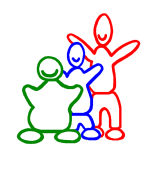 		312 00 Plzeň, IČO: 70880026tel.: 378028888, e-mail: skola@zs28.plzen-edu.cz, www.zs28plzen.czŠkolní družina, tel: 378028878, e-mail: vladarovama@zs28.plzen-edu.czŠkolní vzdělávací program zájmového vzděláváníPlatnost: 		od 1. ledna 20081. aktualizace 	1. září 20122. aktualizace	1. září 20143. aktualizace 	7. 3. 20184. aktualizace	30. 10.20185. aktualizace	1. 9. 20196. aktualizace	1. 9. 2020Obsah: Kapitola první:			Představujeme se – úvod, stručněKam směřujemeCíle zájmového vzděláváníFormy zájmového vzděláváníKapitola druhá:	Kdo nás vychovává – Personální zabezpečeníKapitola třetí:			Kde se scházíme Ekonomické podmínkyTechnické zázemíKapitola čtvrtá:	Co rádi děláme Rádi si hrajeme si a odpočívámeRádi máme hezké věci a pohodu 	Rádi máme pohybRádi máme příroduPřílohy:				Tematický plán na daný školní rokProvozní řádPodmínky pro zájmové kroužkyKrizové plány ŠDa) při úrazub) při nevyzvednutí dítětec) při výbuchu násilíd) žáci s diabetesZpracoval: kolektiv vychovatelek ŠD 28. ZŠKapitola první: Představujeme se:ÚvodVzdělávací program školského zařízení pro zájmové vzdělávání – školní družiny při 28. základní škole je zpracován na časové období 4 let a vychází:ze zákona č. 561/2004 Sb. O předškolním, základním, středním, vyšším odborném a jiném vzdělávání (školského zákona) ze dne 11. 7. 2020z vyhlášky č. 74 o zájmovém vzdělávání ze dne 1. 9. 2019přihlíží ke školnímu vzdělávacímu programu 28. ZŠvzdělávací program přihlíží ke klíčovým kompetencím Rámcového vzdělávacího programu pro základní vzděláváníStručně:Zřizovací listina ze dne 2. 11. 2000, IČO: 70880026Zřizovatel:			město PlzeňNázev organizace:	          28. základní škola Plzeň, Rodinná 39Ředitelka školy: 		Mgr. Bc. Pavla JedličkováVedoucí vychovatelka:	Marcela VladařováAdresa:	Školní družina KAMARÁDI 28. základní škola, Rodinná 39, 312 00 PlzeňTelefon: 			378028888 – ústředna378028878 - družinaFax:				378028860 - školae-mail:			vladarovama@zs28.plzen-edu.czProvoz:			6,00 – 8,00 a 11,40 - 17,00 hodinKapacita školní družiny je 300 dětí ve věku 1. – 5. třídy. Školní družinu mohou využívat i děti 2. stupně, například v době přestávky před odpoledním vyučováním, nebo ráno a odpoledne, ale pouze v případě volné kapacity. Žáci jsou rozděleni do oddělení, která jsou naplňována nejvýše do počtu 30 účastníků pravidelné denní docházky. Denní režim:Začátek provozu je v 6,00 hod. a konec v 17,00 hod. 6,00 – 8,00 	ranní družina - odpočinek, relaxační činnost, spontánní činnostiPo 4. vyučovaní hodině:11,40 – 12,00 	převzetí žáků u šaten školy, přesun do družiny12,00 – 12,30	osobní hygiena, oběd12,30 – 13,30	vlastní pravidelná činnost výchovná, vzdělávací a zájmová činnostPo 5. vyučovací hodině:12,35 – 12,50	převzetí žáků u šaten školy, přesun do družiny 12,55 – 13,30	osobní hygiena, oběd13,30 – 13,45	předávání žáků zákonným zástupcům, odchod na ZČ, příprava na vycházku13,45 – 15,00	pobyt na čerstvém vzduchu, pravidelná a příležitostná výchovná, vzdělávací a zájmová činnost, individuální zájmová činnost(ve čtvrtek celodružinové akce – konec činnosti v 15,30)15,00 – 17,00	odpolední činnost – spontánní činnosti, příprava na vyučování – dle požadavků rodičů, individuální zájmová činnostZájmové kroužky se konají v době od 14,00 do 18,00 hodin.Poznámka:Život družiny je zaznamenán v kronice, ve fotodokumentaci, na nástěnkách a v denním tisku.Školní družina je prezentována na webových stránkách školy www.zs28plzen.czKam směřujeme:Cíle zájmového vzděláváníHlavním cílem školní družiny je budovat velký a fungující kolektiv a nabízet zajímavou a bohatou zájmovou činnost.Obecné cíle (z pohledu školského zařízení) Rozvíjet u žáka získané vědomosti a dovednosti z vyučování.Poskytovat pestrou a zajímavou činnost ve všech oblastech zájmového vzdělávání.Vytvářet vyhovující materiální podmínkyBudovat bezpečné prostředí, dbát na ochranu a bezpečnost zdraví a ochranu životního prostředí.Učit žáky aktivně využívat volný čas, rozvíjet jejich talent a zájem, získávat nové poznatky, dovednosti a návyky.Umožňovat žákům najít své místo ve skupině.Vést žáky k všestranné a otevřené komunikaci.Vzbuzovat zájem dětí a rodičů o dění ve školní družině.Získané klíčové kompetence – (z pohledu účastníka)Umí žít a vycházet s kolektivem dodržuje, kázeň a stanovená pravidla.Respektuje ostatní národnosti a rasy.Zvládá hygienické návyky a zásady správného stolování.Zvládá jednoduché pohybové aktivity.Rozvíjí estetické cítění a kreativitu ve všech uměleckých oblastech.Učí se ctít a respektovat sebe i ostatní.Učí se vážit si životního prostředí, přírody a společného majetku.Rozvíjí vlastní osobnost, dovednost a talent – formou nadstavbové zájmové části.Drobnými činnostmi se připravuje na budoucí povoláníUmí hodnotit sebe i druhé.Umí aktivně odpočívat.Rozvíjí vědomosti získané ve výuce Formy zájmového vzdělávání1.Pravidelná výchovná, vzdělávací a zájmová činnost – jedná se o pravidelnou, každodenní činnost žáků přihlášených k pravidelné docházce. V ŠVP je obsažena v blocích 1–4.Příležitostná výchovná, vzdělávací, zájmová a tematická činnost ve školní družině – jedná se o společné akce a projekty, kterých se děti zúčastňují dobrovolně. Některých se mohou zúčastnit i žáci, kteří družinu nenavštěvují pravidelně a rodiče. Patří sem i výlety a školy v přírodě. Činnost spojená s pobytem mimo školní družinu.Spontánní činnost – zde se jedná o poskytování prostoru pro neorganizovanou činnost žáků. Ve ŠD je pro tuto činnost vyhrazena ranní a odpolední družina, či pobyt venku. Individuální činnost – je založena na každoroční nabídce zájmových kroužků, kde si žáci mohou rozvíjet svoje vědomosti a dovednosti.2.Pravidelná denní docházka (nejméně 4 dny v týdnu po dobu nejméně 5 po sobě jdoucích měsíců)Pravidelná docházka (nejméně jedenkrát za 2 týdny po dobu nejméně 5 po sobě jdoucích měsíců)Nepravidelná a příležitostná docházka (jiný rozsah než pravidelná nebo pravidelná denní)Rizika ovlivňující a narušující výchovně vzdělávací činnost:Časová rozdílnost nástupu dětí do ŠD po vyučování.Spojování oddělení.Více ročníků v oddělení.Zájmové kroužky.Odchody žáků domů a předávání rodičům.Časový prostor na činnost.Kapitola druhá:Kdo nás vychovává:Činnost zařízení řídí vedoucí vychovatelka.Vychovatelky: zajišťují zájmové vzdělávání žáků podle ŠVPdodržují denní režim ŠDvytváří pestrou a zajímavou skladbu činnostinavozují v dětech radostnou atmosféru, vytváří pocit bezpečí, posilují v dětech sebevědomípečlivě vedou předepsanou dokumentacikladným hodnocením motivují žáky k dalším činnostemCo dál?Vychovatelky budou pracovat na růstu a rozvoji své osobnosti samostudiem odborných materiálů, metodických listů a knih, které jsou vydávány pro účely školních družin.Vychovatelky budou využívat nabídek školicích středisek – Pedagogické centrum Plzeň a NIDV a NIDM.Vychovatelky si budou mezi sebou vyměňovat zkušenosti.Marcela Vladařová, vedoucí vychovatelkaOddělení: SluníčkoMgr. Kateřina Koutecká, vychovatelkaOddělení: MotýlekMargita Pražáková, vychovatelkaOddělení: SněhulákJitka Filipčíková, vychovatelkaOddělení: ObláčekHelena Tomanová, vychovatelkaOddělení: ParapleBc. Simona Šedivcová, vychovatelkaOddělení: HvězdičkaBarbora Hirmanová., vychovatelkaOddělení: KvítekMgr. Jindřiška Kaslová, vychovatelkaOddělení: KapkaLudmila Haschová, vychovatelkaDozor a dohled: převážně 4. a 5. třídyLada Sinkulová, zástupce vedoucí vychovatelkyOddělení: Duhakoordinátorka zájmové činnostiMarkéta Zemanová, školní asistentkaKapitola třetí:Ekonomické podmínkyProvoz školní družiny je kryt z následujících zdrojů:z provozního příspěvku MMP:režie – elektřina, voda, údržba a opravy, úklidové prostředky, hygienické potřeby, vybavení nábytkem a dalšími předměty, neakreditované školení, případné cestovní náhrady spojené se služební cestou vychovatelkyze státní dotace (příspěvek KÚ Plzeňského kraje):mzda vychovatelek a uklízečky, odměna na dohody o PP na ŠVP, ONIS – ostatní neinvestiční náklady, DVPP – akreditované vzdělávání, pomůcky a odvody SP a ZPpříspěvek od rodičů:a) Poplatek za ŠD činí 1500,- Kč za školní rok a je placen jednorázově prostřednictvím bezhotovostního převodu na účet školy.b) Pokud rodiče řádně odhlásí dítě ze školní družiny v průběhu pololetí, nebo dítě odejde na jinou školu, je na základě písemné žádosti rodičů vrácena poměrná část poplatku. V ostatních případech se poplatek nevrací.c) Poplatek za školní družinu může být zvyšován každoročně s rozhodnutím vedení školy maximálně však do výše 120% poplatku z loňského roku.d) Poplatek za školní družinu je prominut dětem ze sociálně slabých skupin na základě rozhodnutí sociálního odboru ÚMO.e) Úmyslně poničené věci, pomůcky a zařízení budou dány k úhradě rodičům v poměrné výši.f) Z těchto příspěvků jsou hrazeny pomůcky, odměny dětem, pitný režim, vybavení, různé celodružinové akce, vstupenky, cestovní výdaje dětí a různé drobné výdaje.g) Poplatky za zájmovou činnost jsou stanoveny dle náročnosti kroužku.h) Podmínky pro vrácení poplatku jsou stejné, jako v bodě b).jiné zdroje:Školní družina může požádat o dotaci od Magistrátu m. Plzně dle vypsaných podmínek a jednorázový příspěvek UMO Plzeň 4.Vychovatelky oslovují rodiče a jiné sponzory za účelem získání drobných cen do různých soutěží.Technické zázemíBudova školní družiny se nachází v areálu 28. základní školy v Rodinné ulici, v Plzni. V budově je byt školníka, pobočka městské knihovny, jídelna a školní družina.Školní družina má k dispozici celé jedno patro, v němž se nachází 5 oddělení, víceúčelová herna (stolní tenis, relaxace, kinosál, divadelní sál), sklad, kabinet, vlastní šatna a sociální zařízení. Celý prostor je oddělen a uzavřen bezpečnostními dveřmi. Jedno oddělení je umístěno v 1. patře a dvě ve 2. patře stejné budovy. Tato oddělení mají šatnu ve své třídě.Interiéry jsou barevně upravené v barvách zelená, žlutá, červená, modrá, fialová, šedá, hnědá a oranžová.Názvy jednotlivých oddělení: Paraplata, Motýlek, Obláček, Sněhuláci, Sluníčka, Duha, Kapka, Kvítek a Hvězdička. Třídy se postupně vybavují novým moderním nábytkem. Každé dítě má k dispozici svůj košíček na uložení věcí, které slouží k převlečení. Nechybí ani regály na uložení aktovek. V každé třídě je koberec, společenské hry a stavebnice. Každý žák má k dispozici tašku k ukládání věcí v šatně.V budově máme i prostornou jídelnu, kde se může najednou stravovat až 150 dětí. Školní družina má své stabilně vyhrazené stoly, o které pečuje služba. Děti se stravují formou vydávání jídel na umělohmotné tácy. Příbory jsou nerez. Pití je podáváno ve várnicích. Polévku dětem nalévají vychovatelky do porcelánových misek. Jídelna zajišťuje i pitný režim pro družinu v odpoledních hodinách.Pro činnost může školní družina využívat dvou počítačových učeben ve škole, tělocvičny, školní kuchyňku, keramické dílny.Pro pobyt venku nejčastěji využíváme dětské hřiště u restaurace „Astra“, Na Švabinách a na Letné, prostoru Lobezského parku, okolí řeky Úslavy, hřiště školy a nově vybudovanou venkovní přírodovědnou a ekologickou třídu.Co dál?	Ve spolupráci s TJ Sokol Letná vytvořit nový prostor pro venkovní činnost mezi pavilonem ŠD a I. stupně.Peníze na výše uvedené projekty sehnat s pomocí vedení školy, vypsaných grantů, popř. sponzorů.Odpovědnost:Za svěřený majetek zodpovídají všechny vychovatelky školní družiny. Kontrola svěřeného majetku se provádí každoročně dle vypsaných termínů vedením školy.Operativní evidenci majetku je pověřena jedna z vychovatelek.Odpovědným pracovníkem za zpracování inventarizace je vedoucí vychovatelka.Hmotnou odpovědnost mají podepsanou všechny vychovatelky.Kapitola čtvrtáCo ve školní družině rádi děláme?Pravidelná výchovná, vzdělávací a zájmová činnost:Blok: Rádi si hrajeme i odpočívámeTento blok zahrnuje činnost odpočinkovou, společenskou, relaxační, dramatickou a přípravu na vyučování.Blok: Rádi máme hezké věci a pohoduTento blok zahrnuje činnosti výtvarné, hudební, pracovně-technické a estetické. Blok: Rádi máme pohybTento blok zahrnuje činnost sportovní, dopravní, zdravotní a všestranně pohybovou.Blok: Rádi máme příroduTento blok zahrnuje činnost přírodovědnou, ekologickou, veřejně-prospěšnou a turistickou.Jednotlivé bloky jsou rozpracovány do přehledných tabulek, v nichž nechybí kompetence – výchovné cíle, obsah – náměty a poznámky – pomůcky.Příležitostná činnost – společné projekty:Každý týden organizujeme akce pro všechny děti. Velice úzce spolupracujeme s vyučujícími 1. stupně, s rodiči a pobočkou městské knihovny, která je umístěna v budově školní družiny. Některé akce nabízíme i pro veřejnost.Prázdninová činnost:V době vedlejších prázdnin nabízíme rodičům celodenní péči o jejich děti. Provoz je zajištěn, pokud bude přihlášeno více než 50 % žáků z celkového počtu přihlášených do ŠD.Rozpracování jednotlivých složek výchovných činností, jejich formy a obsahBlok: Rádi si hrajeme i odpočívámeTento blok zahrnuje činnost odpočinkovou, společenskou, relaxační, dramatickou a přípravu na vyučování.Domácí úkoly:Požadavky rodičů – pokud si rodiče přejí, aby si jejich děti vypracovaly domácí úkol v ŠD, je toto umožněno žákům až od 2. tříd. ŠD může pro tyto účely vyčlenit část prostoru v oddělení.  Dítě si vypracovává domácí úkol samostatně pod dozorem vychovatelky a nese plnou odpovědnost za jeho obsah. Blok: Rádi máme hezké věci a pohoduTento blok zahrnuje činnosti výtvarné, hudební, pracovně-technické a estetické. Blok: Rádi máme pohybTento blok zahrnuje činnost sportovní, dopravní, zdravotní a všestranně pohybovou.Blok: Rádi máme příroduTento blok zahrnuje činnost přírodovědnou, ekologickou, veřejně-prospěšnou a turistickou.PřílohyK ŠVP ŠD jsou vypracovány tyto přílohy:Tematický plán na daný školní rokProvozní řádPodmínky pro zájmové kroužkyKrizové plány ŠDa) při úrazub) při nevyzvednutí dítětec) při výbuchu násilíd) žáci s diabetesKompetence – výchovný cílObsah - námětyPoznámky - pomůckyUmí odpočívat po obědě, zklidnit se a vytvářet příjemnou a pohodovou atmosféru pro ostatníPoslechová činnost, pohádky, písničky, vyprávění, relaxace, jógaKnihy, dětské časopisy,rádio, magnetofon, televize,video, DVDDokáže bez problémů komunikovat v kruhu a při odpočinkových hrách, naslouchá Nastartování organismu žáků na odpolední činnost, Individuální rozhovory,Stolní a společenské Hry, hry na PCStolní hry a stavebnice,počítačeDokáže zregenerovat svoje sílyHry ve volné přírodě,Sezónní hryHřiště školy, hřiště Astra,Lobezský park, ŠvabinyOkolí řeky ÚslavyDodržuje zásady společenského chováníVýchovné besedy,Stolování,Základní hygiena Úklid osobních věcíUdržování pořádkuSlužby – jídelna, třída, šatnaPapírové ručníkyKošíčky na převlečeníProstor pro ukládání aktovekSeznamuje se s tradicemi – Vánoce, Velikonoce, masopust, Halloween apod.Projektové dny nebotýdnySpolupráce s knihovnou,Spolupráce s TU l. stupně Umí soutěžit a nést případnou porážkuDidaktické hryKnihy, kvízy, metodické materiály,učebnice ze školyProhlubuje získané znalosti v oblasti ICTPočítačové hry, promítáníPočítače, audiovizuální technikaKompetence – výchovný cílObsah - námětyPoznámky -pomůckyVýtvarná výchovaUmí zahájit a ukončit výtvarnou činnost.-kreslení na chodník, do písku, na sněhu- plastické obrázky- koláže, leporela- postavy, věci kolem nás v životní velikosti- domalování obrázku, omalovánky- práce jednotlivců, skupinové práce- tradiční a netradiční výtvarné techniky- tradiční svátky- divadla, výstavy, besedy, soutěže- změny v přírodě- knihy- poslech- temperové a vodové barvy, tuš, redispero, brčka, uhel, barvy na sklo, fixy na textil, voskovky, foukací fixy, pastelky, tužky, fixy, barvy na obličej, spreje, přírodní materiály, ekologický materiál, krepový papír, drobný zdobící tradiční i netradiční materiál, lepidla, nůžky, papírové šablony, čtvrtky, barevný papír, tiskátka, křídy na chodník, zmizík, inkoust, suchý pastel, digitální fotoaparát, štětce, klovatina, tavná pistole, písek, chodník, olej Uplatňuje zásady osobní hygieny a bezpečnosti při zacházení s výtvarnými pomůckami.-kreslení na chodník, do písku, na sněhu- plastické obrázky- koláže, leporela- postavy, věci kolem nás v životní velikosti- domalování obrázku, omalovánky- práce jednotlivců, skupinové práce- tradiční a netradiční výtvarné techniky- tradiční svátky- divadla, výstavy, besedy, soutěže- změny v přírodě- knihy- poslech- temperové a vodové barvy, tuš, redispero, brčka, uhel, barvy na sklo, fixy na textil, voskovky, foukací fixy, pastelky, tužky, fixy, barvy na obličej, spreje, přírodní materiály, ekologický materiál, krepový papír, drobný zdobící tradiční i netradiční materiál, lepidla, nůžky, papírové šablony, čtvrtky, barevný papír, tiskátka, křídy na chodník, zmizík, inkoust, suchý pastel, digitální fotoaparát, štětce, klovatina, tavná pistole, písek, chodník, olej Umí pojmenovat barvy, tvary, linie, objemy, umí je plošně i prostorově uspořádat.-kreslení na chodník, do písku, na sněhu- plastické obrázky- koláže, leporela- postavy, věci kolem nás v životní velikosti- domalování obrázku, omalovánky- práce jednotlivců, skupinové práce- tradiční a netradiční výtvarné techniky- tradiční svátky- divadla, výstavy, besedy, soutěže- změny v přírodě- knihy- poslech- temperové a vodové barvy, tuš, redispero, brčka, uhel, barvy na sklo, fixy na textil, voskovky, foukací fixy, pastelky, tužky, fixy, barvy na obličej, spreje, přírodní materiály, ekologický materiál, krepový papír, drobný zdobící tradiční i netradiční materiál, lepidla, nůžky, papírové šablony, čtvrtky, barevný papír, tiskátka, křídy na chodník, zmizík, inkoust, suchý pastel, digitální fotoaparát, štětce, klovatina, tavná pistole, písek, chodník, olej Barvy dokáže ředit, kombinovat, vytvářet odstíny.-kreslení na chodník, do písku, na sněhu- plastické obrázky- koláže, leporela- postavy, věci kolem nás v životní velikosti- domalování obrázku, omalovánky- práce jednotlivců, skupinové práce- tradiční a netradiční výtvarné techniky- tradiční svátky- divadla, výstavy, besedy, soutěže- změny v přírodě- knihy- poslech- temperové a vodové barvy, tuš, redispero, brčka, uhel, barvy na sklo, fixy na textil, voskovky, foukací fixy, pastelky, tužky, fixy, barvy na obličej, spreje, přírodní materiály, ekologický materiál, krepový papír, drobný zdobící tradiční i netradiční materiál, lepidla, nůžky, papírové šablony, čtvrtky, barevný papír, tiskátka, křídy na chodník, zmizík, inkoust, suchý pastel, digitální fotoaparát, štětce, klovatina, tavná pistole, písek, chodník, olej Vnímá barvy v přírodě a umí je výtvarně vyjádřit.-kreslení na chodník, do písku, na sněhu- plastické obrázky- koláže, leporela- postavy, věci kolem nás v životní velikosti- domalování obrázku, omalovánky- práce jednotlivců, skupinové práce- tradiční a netradiční výtvarné techniky- tradiční svátky- divadla, výstavy, besedy, soutěže- změny v přírodě- knihy- poslech- temperové a vodové barvy, tuš, redispero, brčka, uhel, barvy na sklo, fixy na textil, voskovky, foukací fixy, pastelky, tužky, fixy, barvy na obličej, spreje, přírodní materiály, ekologický materiál, krepový papír, drobný zdobící tradiční i netradiční materiál, lepidla, nůžky, papírové šablony, čtvrtky, barevný papír, tiskátka, křídy na chodník, zmizík, inkoust, suchý pastel, digitální fotoaparát, štětce, klovatina, tavná pistole, písek, chodník, olej Rozvíjí vlastní představivost, tvořivost a fantazii dle svých zrakových, sluchových a hmatových vjemů.-kreslení na chodník, do písku, na sněhu- plastické obrázky- koláže, leporela- postavy, věci kolem nás v životní velikosti- domalování obrázku, omalovánky- práce jednotlivců, skupinové práce- tradiční a netradiční výtvarné techniky- tradiční svátky- divadla, výstavy, besedy, soutěže- změny v přírodě- knihy- poslech- temperové a vodové barvy, tuš, redispero, brčka, uhel, barvy na sklo, fixy na textil, voskovky, foukací fixy, pastelky, tužky, fixy, barvy na obličej, spreje, přírodní materiály, ekologický materiál, krepový papír, drobný zdobící tradiční i netradiční materiál, lepidla, nůžky, papírové šablony, čtvrtky, barevný papír, tiskátka, křídy na chodník, zmizík, inkoust, suchý pastel, digitální fotoaparát, štětce, klovatina, tavná pistole, písek, chodník, olej Umí se chovat při návštěvě kulturní akce.-kreslení na chodník, do písku, na sněhu- plastické obrázky- koláže, leporela- postavy, věci kolem nás v životní velikosti- domalování obrázku, omalovánky- práce jednotlivců, skupinové práce- tradiční a netradiční výtvarné techniky- tradiční svátky- divadla, výstavy, besedy, soutěže- změny v přírodě- knihy- poslech- temperové a vodové barvy, tuš, redispero, brčka, uhel, barvy na sklo, fixy na textil, voskovky, foukací fixy, pastelky, tužky, fixy, barvy na obličej, spreje, přírodní materiály, ekologický materiál, krepový papír, drobný zdobící tradiční i netradiční materiál, lepidla, nůžky, papírové šablony, čtvrtky, barevný papír, tiskátka, křídy na chodník, zmizík, inkoust, suchý pastel, digitální fotoaparát, štětce, klovatina, tavná pistole, písek, chodník, olej -kreslení na chodník, do písku, na sněhu- plastické obrázky- koláže, leporela- postavy, věci kolem nás v životní velikosti- domalování obrázku, omalovánky- práce jednotlivců, skupinové práce- tradiční a netradiční výtvarné techniky- tradiční svátky- divadla, výstavy, besedy, soutěže- změny v přírodě- knihy- poslech- temperové a vodové barvy, tuš, redispero, brčka, uhel, barvy na sklo, fixy na textil, voskovky, foukací fixy, pastelky, tužky, fixy, barvy na obličej, spreje, přírodní materiály, ekologický materiál, krepový papír, drobný zdobící tradiční i netradiční materiál, lepidla, nůžky, papírové šablony, čtvrtky, barevný papír, tiskátka, křídy na chodník, zmizík, inkoust, suchý pastel, digitální fotoaparát, štětce, klovatina, tavná pistole, písek, chodník, olej Kompetence – výchovný cílObsah - námětyPoznámky -pomůckyHudební výchova Vytváří správné pěvecké návyky- hry, dechová cvičení- diskotéky, maškarní bály- hudební ukázky- taneční ukázky- zpívání s doprovodným hudebním nástrojem- zpívání a tanec s CD přehrávačem- soutěže, kvízy- besídky, prezentace, přehlídkyOrff. hudební nástrojeCD přehrávačeKazetyDVDlidský hlasfilm pracovní listymikrofonaparaturaUmí využít jednoduché Orff. hudební nástroje k doprovodné hře.- hry, dechová cvičení- diskotéky, maškarní bály- hudební ukázky- taneční ukázky- zpívání s doprovodným hudebním nástrojem- zpívání a tanec s CD přehrávačem- soutěže, kvízy- besídky, prezentace, přehlídkyOrff. hudební nástrojeCD přehrávačeKazetyDVDlidský hlasfilm pracovní listymikrofonaparaturaUmí vyjádřit hudbu pohybem, vnímá tempo a rytmus. - hry, dechová cvičení- diskotéky, maškarní bály- hudební ukázky- taneční ukázky- zpívání s doprovodným hudebním nástrojem- zpívání a tanec s CD přehrávačem- soutěže, kvízy- besídky, prezentace, přehlídkyOrff. hudební nástrojeCD přehrávačeKazetyDVDlidský hlasfilm pracovní listymikrofonaparaturaZpívá na základě svých dispozic, pro radost.- hry, dechová cvičení- diskotéky, maškarní bály- hudební ukázky- taneční ukázky- zpívání s doprovodným hudebním nástrojem- zpívání a tanec s CD přehrávačem- soutěže, kvízy- besídky, prezentace, přehlídkyOrff. hudební nástrojeCD přehrávačeKazetyDVDlidský hlasfilm pracovní listymikrofonaparaturaPři poslechu rozpozná hudební žánry a hudební nástroje. - hry, dechová cvičení- diskotéky, maškarní bály- hudební ukázky- taneční ukázky- zpívání s doprovodným hudebním nástrojem- zpívání a tanec s CD přehrávačem- soutěže, kvízy- besídky, prezentace, přehlídkyOrff. hudební nástrojeCD přehrávačeKazetyDVDlidský hlasfilm pracovní listymikrofonaparaturaKompetence – výchovný cílObsah - námětyPoznámky - pomůckyPracovní výchovaUmí zahájit a ukončit pracovní činnost- práce podle předlohy, návodu i fantazie- trhání, mačkání, překládání a skládání papíru, lepení, stříhání, vystřihování, navlékání, propichování předmětu, svazování, lisování, sušení a sběr přírodního materiálu- hnětení, válení, mačkání, koulení hmoty, vytahování, ubírání, vykrajování, modelování tvarů- montáž a demontáž stavebnice- papírové tkaní,- výroba loutek- základy šití a vyšívání- přírodní koláže- batikovánílepidla, nůžky,barevný papír, čtvrtky,přírodní materiál, špejle, párátka,vykrajována,šicí potřeby korálky, drátky, provázky, kolíčky na prádlo, ubrousky, látky, koženka, bavlnky, knoflíky, gáza, sádra, špejle, včelí plásty, vata písek,balicí papírskleničky, vosk, formičky, knoty,modelína, rychleschnoucí hmota, oči, peří, stavebniceUplatňuje zásady osobní hygieny a bezpečnosti při zacházení s pomůckami a nástroji, udržuje pořádek na pracovním místě.- práce podle předlohy, návodu i fantazie- trhání, mačkání, překládání a skládání papíru, lepení, stříhání, vystřihování, navlékání, propichování předmětu, svazování, lisování, sušení a sběr přírodního materiálu- hnětení, válení, mačkání, koulení hmoty, vytahování, ubírání, vykrajování, modelování tvarů- montáž a demontáž stavebnice- papírové tkaní,- výroba loutek- základy šití a vyšívání- přírodní koláže- batikovánílepidla, nůžky,barevný papír, čtvrtky,přírodní materiál, špejle, párátka,vykrajována,šicí potřeby korálky, drátky, provázky, kolíčky na prádlo, ubrousky, látky, koženka, bavlnky, knoflíky, gáza, sádra, špejle, včelí plásty, vata písek,balicí papírskleničky, vosk, formičky, knoty,modelína, rychleschnoucí hmota, oči, peří, stavebniceRozvíjí svojí fantazii, tvořivost a dovednost.- práce podle předlohy, návodu i fantazie- trhání, mačkání, překládání a skládání papíru, lepení, stříhání, vystřihování, navlékání, propichování předmětu, svazování, lisování, sušení a sběr přírodního materiálu- hnětení, válení, mačkání, koulení hmoty, vytahování, ubírání, vykrajování, modelování tvarů- montáž a demontáž stavebnice- papírové tkaní,- výroba loutek- základy šití a vyšívání- přírodní koláže- batikovánílepidla, nůžky,barevný papír, čtvrtky,přírodní materiál, špejle, párátka,vykrajována,šicí potřeby korálky, drátky, provázky, kolíčky na prádlo, ubrousky, látky, koženka, bavlnky, knoflíky, gáza, sádra, špejle, včelí plásty, vata písek,balicí papírskleničky, vosk, formičky, knoty,modelína, rychleschnoucí hmota, oči, peří, stavebniceProcvičuje jemnou motoriku, trpělivost a přesnost.- práce podle předlohy, návodu i fantazie- trhání, mačkání, překládání a skládání papíru, lepení, stříhání, vystřihování, navlékání, propichování předmětu, svazování, lisování, sušení a sběr přírodního materiálu- hnětení, válení, mačkání, koulení hmoty, vytahování, ubírání, vykrajování, modelování tvarů- montáž a demontáž stavebnice- papírové tkaní,- výroba loutek- základy šití a vyšívání- přírodní koláže- batikovánílepidla, nůžky,barevný papír, čtvrtky,přírodní materiál, špejle, párátka,vykrajována,šicí potřeby korálky, drátky, provázky, kolíčky na prádlo, ubrousky, látky, koženka, bavlnky, knoflíky, gáza, sádra, špejle, včelí plásty, vata písek,balicí papírskleničky, vosk, formičky, knoty,modelína, rychleschnoucí hmota, oči, peří, stavebniceZdokonaluje se v získaných dovednostech, poznává nové techniky, rozvíjí estetické a prostorové cítění. - práce podle předlohy, návodu i fantazie- trhání, mačkání, překládání a skládání papíru, lepení, stříhání, vystřihování, navlékání, propichování předmětu, svazování, lisování, sušení a sběr přírodního materiálu- hnětení, válení, mačkání, koulení hmoty, vytahování, ubírání, vykrajování, modelování tvarů- montáž a demontáž stavebnice- papírové tkaní,- výroba loutek- základy šití a vyšívání- přírodní koláže- batikovánílepidla, nůžky,barevný papír, čtvrtky,přírodní materiál, špejle, párátka,vykrajována,šicí potřeby korálky, drátky, provázky, kolíčky na prádlo, ubrousky, látky, koženka, bavlnky, knoflíky, gáza, sádra, špejle, včelí plásty, vata písek,balicí papírskleničky, vosk, formičky, knoty,modelína, rychleschnoucí hmota, oči, peří, stavebniceKompetence – výchovný cílObsah - námětyPoznámky - pomůcky Tělesná výchova:Aktivně uplatňuje zásady osobníhygieny a bezpečnosti při pohybovýchčinnostech.- vhodné oblečení a obutí pro pohybové aktivity- zdokonalování přirozených pohybů (chůze, běh, skok)- pohyb v terénu (zdolávání přírodních překážek)- pohybové hry- míčové dovednosti- sportovní hry- atletické disciplíny (měření, porovnávání výsledků)- závody a soutěže jednotlivců, dvojic, týmů- tradiční a netradiční olympiády- štafetové závody- orientační a branné závody- pohyb s hudbou, tanec- relaxační a dechová cvičení- vytrvalostní činnosti- zdravotně zaměřené cvičení- míče, lana, švihadla, skákací gumy, obruče, pálky, kuželky, kuličky- boby, lopaty- netradiční náčiní (gymbally, padák, strachový tunel, půlkulaté mety, frisbee, petanque, chůdy, víčka od PET lahví, pedalo, skákací míče a pytle)- stopky, pásmo, píšťalkaPosiluje pozitivní vztah k pravidelnépohybové aktivitě.- vhodné oblečení a obutí pro pohybové aktivity- zdokonalování přirozených pohybů (chůze, běh, skok)- pohyb v terénu (zdolávání přírodních překážek)- pohybové hry- míčové dovednosti- sportovní hry- atletické disciplíny (měření, porovnávání výsledků)- závody a soutěže jednotlivců, dvojic, týmů- tradiční a netradiční olympiády- štafetové závody- orientační a branné závody- pohyb s hudbou, tanec- relaxační a dechová cvičení- vytrvalostní činnosti- zdravotně zaměřené cvičení- míče, lana, švihadla, skákací gumy, obruče, pálky, kuželky, kuličky- boby, lopaty- netradiční náčiní (gymbally, padák, strachový tunel, půlkulaté mety, frisbee, petanque, chůdy, víčka od PET lahví, pedalo, skákací míče a pytle)- stopky, pásmo, píšťalkaZvládá jednoduché pohybové činnosti jednotlivce i prováděné ve skupině.- vhodné oblečení a obutí pro pohybové aktivity- zdokonalování přirozených pohybů (chůze, běh, skok)- pohyb v terénu (zdolávání přírodních překážek)- pohybové hry- míčové dovednosti- sportovní hry- atletické disciplíny (měření, porovnávání výsledků)- závody a soutěže jednotlivců, dvojic, týmů- tradiční a netradiční olympiády- štafetové závody- orientační a branné závody- pohyb s hudbou, tanec- relaxační a dechová cvičení- vytrvalostní činnosti- zdravotně zaměřené cvičení- míče, lana, švihadla, skákací gumy, obruče, pálky, kuželky, kuličky- boby, lopaty- netradiční náčiní (gymbally, padák, strachový tunel, půlkulaté mety, frisbee, petanque, chůdy, víčka od PET lahví, pedalo, skákací míče a pytle)- stopky, pásmo, píšťalkaReaguje na základní pokyny a povely.- vhodné oblečení a obutí pro pohybové aktivity- zdokonalování přirozených pohybů (chůze, běh, skok)- pohyb v terénu (zdolávání přírodních překážek)- pohybové hry- míčové dovednosti- sportovní hry- atletické disciplíny (měření, porovnávání výsledků)- závody a soutěže jednotlivců, dvojic, týmů- tradiční a netradiční olympiády- štafetové závody- orientační a branné závody- pohyb s hudbou, tanec- relaxační a dechová cvičení- vytrvalostní činnosti- zdravotně zaměřené cvičení- míče, lana, švihadla, skákací gumy, obruče, pálky, kuželky, kuličky- boby, lopaty- netradiční náčiní (gymbally, padák, strachový tunel, půlkulaté mety, frisbee, petanque, chůdy, víčka od PET lahví, pedalo, skákací míče a pytle)- stopky, pásmo, píšťalkaJedná v duchu fair play, eliminuje drobnou agresivitu.- vhodné oblečení a obutí pro pohybové aktivity- zdokonalování přirozených pohybů (chůze, běh, skok)- pohyb v terénu (zdolávání přírodních překážek)- pohybové hry- míčové dovednosti- sportovní hry- atletické disciplíny (měření, porovnávání výsledků)- závody a soutěže jednotlivců, dvojic, týmů- tradiční a netradiční olympiády- štafetové závody- orientační a branné závody- pohyb s hudbou, tanec- relaxační a dechová cvičení- vytrvalostní činnosti- zdravotně zaměřené cvičení- míče, lana, švihadla, skákací gumy, obruče, pálky, kuželky, kuličky- boby, lopaty- netradiční náčiní (gymbally, padák, strachový tunel, půlkulaté mety, frisbee, petanque, chůdy, víčka od PET lahví, pedalo, skákací míče a pytle)- stopky, pásmo, píšťalkaSpolupracuje při týmových činnostech a jejich organizaci.- vhodné oblečení a obutí pro pohybové aktivity- zdokonalování přirozených pohybů (chůze, běh, skok)- pohyb v terénu (zdolávání přírodních překážek)- pohybové hry- míčové dovednosti- sportovní hry- atletické disciplíny (měření, porovnávání výsledků)- závody a soutěže jednotlivců, dvojic, týmů- tradiční a netradiční olympiády- štafetové závody- orientační a branné závody- pohyb s hudbou, tanec- relaxační a dechová cvičení- vytrvalostní činnosti- zdravotně zaměřené cvičení- míče, lana, švihadla, skákací gumy, obruče, pálky, kuželky, kuličky- boby, lopaty- netradiční náčiní (gymbally, padák, strachový tunel, půlkulaté mety, frisbee, petanque, chůdy, víčka od PET lahví, pedalo, skákací míče a pytle)- stopky, pásmo, píšťalkaSeznamuje se s pravidly pohybových a sportovních her, vytváří samostatně jednoduché varianty.- vhodné oblečení a obutí pro pohybové aktivity- zdokonalování přirozených pohybů (chůze, běh, skok)- pohyb v terénu (zdolávání přírodních překážek)- pohybové hry- míčové dovednosti- sportovní hry- atletické disciplíny (měření, porovnávání výsledků)- závody a soutěže jednotlivců, dvojic, týmů- tradiční a netradiční olympiády- štafetové závody- orientační a branné závody- pohyb s hudbou, tanec- relaxační a dechová cvičení- vytrvalostní činnosti- zdravotně zaměřené cvičení- míče, lana, švihadla, skákací gumy, obruče, pálky, kuželky, kuličky- boby, lopaty- netradiční náčiní (gymbally, padák, strachový tunel, půlkulaté mety, frisbee, petanque, chůdy, víčka od PET lahví, pedalo, skákací míče a pytle)- stopky, pásmo, píšťalkaSleduje aktuální významné sportovní události.- vhodné oblečení a obutí pro pohybové aktivity- zdokonalování přirozených pohybů (chůze, běh, skok)- pohyb v terénu (zdolávání přírodních překážek)- pohybové hry- míčové dovednosti- sportovní hry- atletické disciplíny (měření, porovnávání výsledků)- závody a soutěže jednotlivců, dvojic, týmů- tradiční a netradiční olympiády- štafetové závody- orientační a branné závody- pohyb s hudbou, tanec- relaxační a dechová cvičení- vytrvalostní činnosti- zdravotně zaměřené cvičení- míče, lana, švihadla, skákací gumy, obruče, pálky, kuželky, kuličky- boby, lopaty- netradiční náčiní (gymbally, padák, strachový tunel, půlkulaté mety, frisbee, petanque, chůdy, víčka od PET lahví, pedalo, skákací míče a pytle)- stopky, pásmo, píšťalkaZdravotní výchova:Dodržuje zásady bezpečného chování tak, aby neohrožoval zdraví své a zdraví jiných.- soutěže, hry, testy se zdravotní tématikou- komunitní kruh, besedy- nácviky první pomoci- péče o nemocného spolužáka (předcházení nemoci, úrazů)- vybavená lékárnička- informační zdroje (internet, encyklopedie)- výukové zdravotní pomůckyVyužívá poznatků o lidském těle v praxi.- soutěže, hry, testy se zdravotní tématikou- komunitní kruh, besedy- nácviky první pomoci- péče o nemocného spolužáka (předcházení nemoci, úrazů)- vybavená lékárnička- informační zdroje (internet, encyklopedie)- výukové zdravotní pomůckyAdekvátně reaguje při úrazu spolužáka, umí ošetřit drobná zranění, zná telefonní číslo.- soutěže, hry, testy se zdravotní tématikou- komunitní kruh, besedy- nácviky první pomoci- péče o nemocného spolužáka (předcházení nemoci, úrazů)- vybavená lékárnička- informační zdroje (internet, encyklopedie)- výukové zdravotní pomůckyOdmítá návykové látky, umí to zdůvodnit.- soutěže, hry, testy se zdravotní tématikou- komunitní kruh, besedy- nácviky první pomoci- péče o nemocného spolužáka (předcházení nemoci, úrazů)- vybavená lékárnička- informační zdroje (internet, encyklopedie)- výukové zdravotní pomůckyZná význam zdravé životosprávy.- soutěže, hry, testy se zdravotní tématikou- komunitní kruh, besedy- nácviky první pomoci- péče o nemocného spolužáka (předcházení nemoci, úrazů)- vybavená lékárnička- informační zdroje (internet, encyklopedie)- výukové zdravotní pomůckyDopravní výchova:Zná okolí školy, orientuje se v jednoduchých dopravních situacích, umí se pohybovat po komunikacích.- soutěže, hry, testy s dopravní tématikou- komunitní kruh, besedy- vycházky na frekventovaná místa- praktické ukázky a nácviky dopravních situací- spolupráce s PČR- mapování provozu v okolí školy- terčík- propagační materiály- dopravní hřiště- kola, koloběžky- testy, pracovní listyZná důležité dopravní značky a signály, vhodně na ně reaguje.- soutěže, hry, testy s dopravní tématikou- komunitní kruh, besedy- vycházky na frekventovaná místa- praktické ukázky a nácviky dopravních situací- spolupráce s PČR- mapování provozu v okolí školy- terčík- propagační materiály- dopravní hřiště- kola, koloběžky- testy, pracovní listyUmí využít pomoci policie, zná důležitá telefonní čísla.- soutěže, hry, testy s dopravní tématikou- komunitní kruh, besedy- vycházky na frekventovaná místa- praktické ukázky a nácviky dopravních situací- spolupráce s PČR- mapování provozu v okolí školy- terčík- propagační materiály- dopravní hřiště- kola, koloběžky- testy, pracovní listyOrientuje se v dopravních prostředcích, zná vybavení kola.- soutěže, hry, testy s dopravní tématikou- komunitní kruh, besedy- vycházky na frekventovaná místa- praktické ukázky a nácviky dopravních situací- spolupráce s PČR- mapování provozu v okolí školy- terčík- propagační materiály- dopravní hřiště- kola, koloběžky- testy, pracovní listyKompetence – výchovný cílObsah - námětyPoznámky - pomůckyAktivně pozoruje a porovnává viditelné proměny v přírodě.Pozná jednotlivá roční období.-vycházky, parky, lesoparky,        přírodovědné stezky- kvízy, pořady, hosté s přírodovědnou tématikou- školy v přírodě, hry v přírodě- péče o ptáky v zimě, sběr plodů pro lesní zvěř- třídění odpadu, společné brigády v okolí školy- šetření energií (voda, elektřina)- při vycházkách setkání živých tvorů - encyklopedie, knihy, příručky, časopisy, kvarteta, pexesa, filmy, omalovánky, příběh, pohádky s přírodovědnou a ekologickou tématikou- kontejnery na ekologický a tříděný odpad- mapa- internet- pracovní nářadí, náčiníAktivně chrání přírodu.-vycházky, parky, lesoparky,        přírodovědné stezky- kvízy, pořady, hosté s přírodovědnou tématikou- školy v přírodě, hry v přírodě- péče o ptáky v zimě, sběr plodů pro lesní zvěř- třídění odpadu, společné brigády v okolí školy- šetření energií (voda, elektřina)- při vycházkách setkání živých tvorů - encyklopedie, knihy, příručky, časopisy, kvarteta, pexesa, filmy, omalovánky, příběh, pohádky s přírodovědnou a ekologickou tématikou- kontejnery na ekologický a tříděný odpad- mapa- internet- pracovní nářadí, náčiníVí, jak se v ní má chovat.-vycházky, parky, lesoparky,        přírodovědné stezky- kvízy, pořady, hosté s přírodovědnou tématikou- školy v přírodě, hry v přírodě- péče o ptáky v zimě, sběr plodů pro lesní zvěř- třídění odpadu, společné brigády v okolí školy- šetření energií (voda, elektřina)- při vycházkách setkání živých tvorů - encyklopedie, knihy, příručky, časopisy, kvarteta, pexesa, filmy, omalovánky, příběh, pohádky s přírodovědnou a ekologickou tématikou- kontejnery na ekologický a tříděný odpad- mapa- internet- pracovní nářadí, náčiníSeznamuje se se základy ekologie.-vycházky, parky, lesoparky,        přírodovědné stezky- kvízy, pořady, hosté s přírodovědnou tématikou- školy v přírodě, hry v přírodě- péče o ptáky v zimě, sběr plodů pro lesní zvěř- třídění odpadu, společné brigády v okolí školy- šetření energií (voda, elektřina)- při vycházkách setkání živých tvorů - encyklopedie, knihy, příručky, časopisy, kvarteta, pexesa, filmy, omalovánky, příběh, pohádky s přírodovědnou a ekologickou tématikou- kontejnery na ekologický a tříděný odpad- mapa- internet- pracovní nářadí, náčiníSeznamuje se se základy fauny (pozná nejznámější zvířata).-vycházky, parky, lesoparky,        přírodovědné stezky- kvízy, pořady, hosté s přírodovědnou tématikou- školy v přírodě, hry v přírodě- péče o ptáky v zimě, sběr plodů pro lesní zvěř- třídění odpadu, společné brigády v okolí školy- šetření energií (voda, elektřina)- při vycházkách setkání živých tvorů - encyklopedie, knihy, příručky, časopisy, kvarteta, pexesa, filmy, omalovánky, příběh, pohádky s přírodovědnou a ekologickou tématikou- kontejnery na ekologický a tříděný odpad- mapa- internet- pracovní nářadí, náčiníSeznamuje se se základy flory (určuje základní druhy stromů, keřů, bylin, rostlin).-vycházky, parky, lesoparky,        přírodovědné stezky- kvízy, pořady, hosté s přírodovědnou tématikou- školy v přírodě, hry v přírodě- péče o ptáky v zimě, sběr plodů pro lesní zvěř- třídění odpadu, společné brigády v okolí školy- šetření energií (voda, elektřina)- při vycházkách setkání živých tvorů - encyklopedie, knihy, příručky, časopisy, kvarteta, pexesa, filmy, omalovánky, příběh, pohádky s přírodovědnou a ekologickou tématikou- kontejnery na ekologický a tříděný odpad- mapa- internet- pracovní nářadí, náčiníAktivně třídí odpad.-vycházky, parky, lesoparky,        přírodovědné stezky- kvízy, pořady, hosté s přírodovědnou tématikou- školy v přírodě, hry v přírodě- péče o ptáky v zimě, sběr plodů pro lesní zvěř- třídění odpadu, společné brigády v okolí školy- šetření energií (voda, elektřina)- při vycházkách setkání živých tvorů - encyklopedie, knihy, příručky, časopisy, kvarteta, pexesa, filmy, omalovánky, příběh, pohádky s přírodovědnou a ekologickou tématikou- kontejnery na ekologický a tříděný odpad- mapa- internet- pracovní nářadí, náčiníZná druhy popelnic a kontejnerů.-vycházky, parky, lesoparky,        přírodovědné stezky- kvízy, pořady, hosté s přírodovědnou tématikou- školy v přírodě, hry v přírodě- péče o ptáky v zimě, sběr plodů pro lesní zvěř- třídění odpadu, společné brigády v okolí školy- šetření energií (voda, elektřina)- při vycházkách setkání živých tvorů - encyklopedie, knihy, příručky, časopisy, kvarteta, pexesa, filmy, omalovánky, příběh, pohádky s přírodovědnou a ekologickou tématikou- kontejnery na ekologický a tříděný odpad- mapa- internet- pracovní nářadí, náčiníOrientuje se v mapě.-vycházky, parky, lesoparky,        přírodovědné stezky- kvízy, pořady, hosté s přírodovědnou tématikou- školy v přírodě, hry v přírodě- péče o ptáky v zimě, sběr plodů pro lesní zvěř- třídění odpadu, společné brigády v okolí školy- šetření energií (voda, elektřina)- při vycházkách setkání živých tvorů - encyklopedie, knihy, příručky, časopisy, kvarteta, pexesa, filmy, omalovánky, příběh, pohádky s přírodovědnou a ekologickou tématikou- kontejnery na ekologický a tříděný odpad- mapa- internet- pracovní nářadí, náčiníUrčí světové strany. -vycházky, parky, lesoparky,        přírodovědné stezky- kvízy, pořady, hosté s přírodovědnou tématikou- školy v přírodě, hry v přírodě- péče o ptáky v zimě, sběr plodů pro lesní zvěř- třídění odpadu, společné brigády v okolí školy- šetření energií (voda, elektřina)- při vycházkách setkání živých tvorů - encyklopedie, knihy, příručky, časopisy, kvarteta, pexesa, filmy, omalovánky, příběh, pohádky s přírodovědnou a ekologickou tématikou- kontejnery na ekologický a tříděný odpad- mapa- internet- pracovní nářadí, náčiníZná turistická značení.-vycházky, parky, lesoparky,        přírodovědné stezky- kvízy, pořady, hosté s přírodovědnou tématikou- školy v přírodě, hry v přírodě- péče o ptáky v zimě, sběr plodů pro lesní zvěř- třídění odpadu, společné brigády v okolí školy- šetření energií (voda, elektřina)- při vycházkách setkání živých tvorů - encyklopedie, knihy, příručky, časopisy, kvarteta, pexesa, filmy, omalovánky, příběh, pohádky s přírodovědnou a ekologickou tématikou- kontejnery na ekologický a tříděný odpad- mapa- internet- pracovní nářadí, náčiníZná základní orientační body v okolí školy (ulice, pošta, škola, školky, obchod, služby).-vycházky, parky, lesoparky,        přírodovědné stezky- kvízy, pořady, hosté s přírodovědnou tématikou- školy v přírodě, hry v přírodě- péče o ptáky v zimě, sběr plodů pro lesní zvěř- třídění odpadu, společné brigády v okolí školy- šetření energií (voda, elektřina)- při vycházkách setkání živých tvorů - encyklopedie, knihy, příručky, časopisy, kvarteta, pexesa, filmy, omalovánky, příběh, pohádky s přírodovědnou a ekologickou tématikou- kontejnery na ekologický a tříděný odpad- mapa- internet- pracovní nářadí, náčiníZná základní orientační body v našem městě (řeky, významné budovy).            -vycházky, parky, lesoparky,        přírodovědné stezky- kvízy, pořady, hosté s přírodovědnou tématikou- školy v přírodě, hry v přírodě- péče o ptáky v zimě, sběr plodů pro lesní zvěř- třídění odpadu, společné brigády v okolí školy- šetření energií (voda, elektřina)- při vycházkách setkání živých tvorů - encyklopedie, knihy, příručky, časopisy, kvarteta, pexesa, filmy, omalovánky, příběh, pohádky s přírodovědnou a ekologickou tématikou- kontejnery na ekologický a tříděný odpad- mapa- internet- pracovní nářadí, náčiníVyužívá a předává vlastní zkušenosti z navštívených přírodních míst.-vycházky, parky, lesoparky,        přírodovědné stezky- kvízy, pořady, hosté s přírodovědnou tématikou- školy v přírodě, hry v přírodě- péče o ptáky v zimě, sběr plodů pro lesní zvěř- třídění odpadu, společné brigády v okolí školy- šetření energií (voda, elektřina)- při vycházkách setkání živých tvorů - encyklopedie, knihy, příručky, časopisy, kvarteta, pexesa, filmy, omalovánky, příběh, pohádky s přírodovědnou a ekologickou tématikou- kontejnery na ekologický a tříděný odpad- mapa- internet- pracovní nářadí, náčiní